VA FORM JUN 2017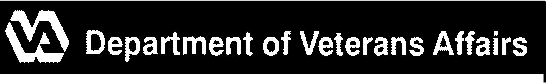 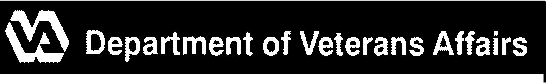 10-5345Page 1 of 2VA FORM 10-5345, JUN 2017	Page 2 of 2REQUEST FOR AND AUTHORIZATION TO RELEASE HEALTH INFORMATIONREQUEST FOR AND AUTHORIZATION TO RELEASE HEALTH INFORMATIONREQUEST FOR AND AUTHORIZATION TO RELEASE HEALTH INFORMATIONREQUEST FOR AND AUTHORIZATION TO RELEASE HEALTH INFORMATIONPRIVACY ACT INFORMATION: The execution of this form does not authorize the release of information other than that specifically described below. The information requested on this form is solicited under Title 38 U.S.C. The form authorizes release of information in accordance with the Health Insurance Portability and Accountability Act, 45 CFR Parts 160 and 164; 5 U.S.C. 552a; and 38 U.S.C. 5701 and 7332 that you specify. Your disclosure of the information requested on this form is voluntary. However, if the information including the last four of your Social Security Number (SSN) and Date of Birth (used to locate records for release) is not furnished completely and accurately, VA will be unable to comply with the request. The Veterans Health Administration may not condition treatment, payment, enrollment or eligibility on signing the authorization. VA may disclose the information that you put on the form as permitted by law. VHA may make a “routine use” disclosure of the information as outlined in the Privacy Act system of records notices identified as 24VA10P2 “Patient Medical Record – VA” and in accordance with the VHA Notice of Privacy Practices. VA may also use this information to identify Veterans and persons claiming or receiving VA benefits and their records, and for other purposes authorized or required by law.PRIVACY ACT INFORMATION: The execution of this form does not authorize the release of information other than that specifically described below. The information requested on this form is solicited under Title 38 U.S.C. The form authorizes release of information in accordance with the Health Insurance Portability and Accountability Act, 45 CFR Parts 160 and 164; 5 U.S.C. 552a; and 38 U.S.C. 5701 and 7332 that you specify. Your disclosure of the information requested on this form is voluntary. However, if the information including the last four of your Social Security Number (SSN) and Date of Birth (used to locate records for release) is not furnished completely and accurately, VA will be unable to comply with the request. The Veterans Health Administration may not condition treatment, payment, enrollment or eligibility on signing the authorization. VA may disclose the information that you put on the form as permitted by law. VHA may make a “routine use” disclosure of the information as outlined in the Privacy Act system of records notices identified as 24VA10P2 “Patient Medical Record – VA” and in accordance with the VHA Notice of Privacy Practices. VA may also use this information to identify Veterans and persons claiming or receiving VA benefits and their records, and for other purposes authorized or required by law.PRIVACY ACT INFORMATION: The execution of this form does not authorize the release of information other than that specifically described below. The information requested on this form is solicited under Title 38 U.S.C. The form authorizes release of information in accordance with the Health Insurance Portability and Accountability Act, 45 CFR Parts 160 and 164; 5 U.S.C. 552a; and 38 U.S.C. 5701 and 7332 that you specify. Your disclosure of the information requested on this form is voluntary. However, if the information including the last four of your Social Security Number (SSN) and Date of Birth (used to locate records for release) is not furnished completely and accurately, VA will be unable to comply with the request. The Veterans Health Administration may not condition treatment, payment, enrollment or eligibility on signing the authorization. VA may disclose the information that you put on the form as permitted by law. VHA may make a “routine use” disclosure of the information as outlined in the Privacy Act system of records notices identified as 24VA10P2 “Patient Medical Record – VA” and in accordance with the VHA Notice of Privacy Practices. VA may also use this information to identify Veterans and persons claiming or receiving VA benefits and their records, and for other purposes authorized or required by law.PRIVACY ACT INFORMATION: The execution of this form does not authorize the release of information other than that specifically described below. The information requested on this form is solicited under Title 38 U.S.C. The form authorizes release of information in accordance with the Health Insurance Portability and Accountability Act, 45 CFR Parts 160 and 164; 5 U.S.C. 552a; and 38 U.S.C. 5701 and 7332 that you specify. Your disclosure of the information requested on this form is voluntary. However, if the information including the last four of your Social Security Number (SSN) and Date of Birth (used to locate records for release) is not furnished completely and accurately, VA will be unable to comply with the request. The Veterans Health Administration may not condition treatment, payment, enrollment or eligibility on signing the authorization. VA may disclose the information that you put on the form as permitted by law. VHA may make a “routine use” disclosure of the information as outlined in the Privacy Act system of records notices identified as 24VA10P2 “Patient Medical Record – VA” and in accordance with the VHA Notice of Privacy Practices. VA may also use this information to identify Veterans and persons claiming or receiving VA benefits and their records, and for other purposes authorized or required by law.PRIVACY ACT INFORMATION: The execution of this form does not authorize the release of information other than that specifically described below. The information requested on this form is solicited under Title 38 U.S.C. The form authorizes release of information in accordance with the Health Insurance Portability and Accountability Act, 45 CFR Parts 160 and 164; 5 U.S.C. 552a; and 38 U.S.C. 5701 and 7332 that you specify. Your disclosure of the information requested on this form is voluntary. However, if the information including the last four of your Social Security Number (SSN) and Date of Birth (used to locate records for release) is not furnished completely and accurately, VA will be unable to comply with the request. The Veterans Health Administration may not condition treatment, payment, enrollment or eligibility on signing the authorization. VA may disclose the information that you put on the form as permitted by law. VHA may make a “routine use” disclosure of the information as outlined in the Privacy Act system of records notices identified as 24VA10P2 “Patient Medical Record – VA” and in accordance with the VHA Notice of Privacy Practices. VA may also use this information to identify Veterans and persons claiming or receiving VA benefits and their records, and for other purposes authorized or required by law.PRIVACY ACT INFORMATION: The execution of this form does not authorize the release of information other than that specifically described below. The information requested on this form is solicited under Title 38 U.S.C. The form authorizes release of information in accordance with the Health Insurance Portability and Accountability Act, 45 CFR Parts 160 and 164; 5 U.S.C. 552a; and 38 U.S.C. 5701 and 7332 that you specify. Your disclosure of the information requested on this form is voluntary. However, if the information including the last four of your Social Security Number (SSN) and Date of Birth (used to locate records for release) is not furnished completely and accurately, VA will be unable to comply with the request. The Veterans Health Administration may not condition treatment, payment, enrollment or eligibility on signing the authorization. VA may disclose the information that you put on the form as permitted by law. VHA may make a “routine use” disclosure of the information as outlined in the Privacy Act system of records notices identified as 24VA10P2 “Patient Medical Record – VA” and in accordance with the VHA Notice of Privacy Practices. VA may also use this information to identify Veterans and persons claiming or receiving VA benefits and their records, and for other purposes authorized or required by law.TO: DEPARTMENT OF VETERANS AFFAIRS (Name and Address of VA Health Care Facility)Denver VAMC, ECHCS 1055 Clermont St. Denver, CO 80205 303-399-8020 and any other VHA hospital system where the Veteran will receive services.TO: DEPARTMENT OF VETERANS AFFAIRS (Name and Address of VA Health Care Facility)Denver VAMC, ECHCS 1055 Clermont St. Denver, CO 80205 303-399-8020 and any other VHA hospital system where the Veteran will receive services.TO: DEPARTMENT OF VETERANS AFFAIRS (Name and Address of VA Health Care Facility)Denver VAMC, ECHCS 1055 Clermont St. Denver, CO 80205 303-399-8020 and any other VHA hospital system where the Veteran will receive services.TO: DEPARTMENT OF VETERANS AFFAIRS (Name and Address of VA Health Care Facility)Denver VAMC, ECHCS 1055 Clermont St. Denver, CO 80205 303-399-8020 and any other VHA hospital system where the Veteran will receive services.TO: DEPARTMENT OF VETERANS AFFAIRS (Name and Address of VA Health Care Facility)Denver VAMC, ECHCS 1055 Clermont St. Denver, CO 80205 303-399-8020 and any other VHA hospital system where the Veteran will receive services.TO: DEPARTMENT OF VETERANS AFFAIRS (Name and Address of VA Health Care Facility)Denver VAMC, ECHCS 1055 Clermont St. Denver, CO 80205 303-399-8020 and any other VHA hospital system where the Veteran will receive services.LAST NAME- FIRST NAME- MIDDLE INITIALLAST NAME- FIRST NAME- MIDDLE INITIALLAST NAME- FIRST NAME- MIDDLE INITIALLAST NAME- FIRST NAME- MIDDLE INITIALLAST 4 SSNDATE OF BIRTHNAME AND ADDRESS OF ORGANIZATION, INDIVIDUAL, OR TITLE OF INDIVIDUAL TO WHOM INFORMATION IS TO BE RELEASEDAdams County Veterans Treatment Court, 1100 Judicial Center Dr. Brighton, CO 80601. All affiliated individuals, agencies, attorneys, and court evaluators.NAME AND ADDRESS OF ORGANIZATION, INDIVIDUAL, OR TITLE OF INDIVIDUAL TO WHOM INFORMATION IS TO BE RELEASEDAdams County Veterans Treatment Court, 1100 Judicial Center Dr. Brighton, CO 80601. All affiliated individuals, agencies, attorneys, and court evaluators.NAME AND ADDRESS OF ORGANIZATION, INDIVIDUAL, OR TITLE OF INDIVIDUAL TO WHOM INFORMATION IS TO BE RELEASEDAdams County Veterans Treatment Court, 1100 Judicial Center Dr. Brighton, CO 80601. All affiliated individuals, agencies, attorneys, and court evaluators.NAME AND ADDRESS OF ORGANIZATION, INDIVIDUAL, OR TITLE OF INDIVIDUAL TO WHOM INFORMATION IS TO BE RELEASEDAdams County Veterans Treatment Court, 1100 Judicial Center Dr. Brighton, CO 80601. All affiliated individuals, agencies, attorneys, and court evaluators.NAME AND ADDRESS OF ORGANIZATION, INDIVIDUAL, OR TITLE OF INDIVIDUAL TO WHOM INFORMATION IS TO BE RELEASEDAdams County Veterans Treatment Court, 1100 Judicial Center Dr. Brighton, CO 80601. All affiliated individuals, agencies, attorneys, and court evaluators.NAME AND ADDRESS OF ORGANIZATION, INDIVIDUAL, OR TITLE OF INDIVIDUAL TO WHOM INFORMATION IS TO BE RELEASEDAdams County Veterans Treatment Court, 1100 Judicial Center Dr. Brighton, CO 80601. All affiliated individuals, agencies, attorneys, and court evaluators.VETERAN'S REQUESTVETERAN'S REQUESTVETERAN'S REQUESTVETERAN'S REQUESTVETERAN'S REQUESTVETERAN'S REQUESTI request and authorize Department of Veterans Affairs to release the information specified below to the organization, or individual named on this request. I understand that the information to be released includes information regarding the following condition(s):DRUG ABUSE	SICKLE CELL ANEMIAALCOHOLISM OR ALCOHOL ABUSE	TESTING FOR OR INFECTION WITH HUMAN IMMUNODEFICIENCY VIRUS (HIV)I request and authorize Department of Veterans Affairs to release the information specified below to the organization, or individual named on this request. I understand that the information to be released includes information regarding the following condition(s):DRUG ABUSE	SICKLE CELL ANEMIAALCOHOLISM OR ALCOHOL ABUSE	TESTING FOR OR INFECTION WITH HUMAN IMMUNODEFICIENCY VIRUS (HIV)I request and authorize Department of Veterans Affairs to release the information specified below to the organization, or individual named on this request. I understand that the information to be released includes information regarding the following condition(s):DRUG ABUSE	SICKLE CELL ANEMIAALCOHOLISM OR ALCOHOL ABUSE	TESTING FOR OR INFECTION WITH HUMAN IMMUNODEFICIENCY VIRUS (HIV)I request and authorize Department of Veterans Affairs to release the information specified below to the organization, or individual named on this request. I understand that the information to be released includes information regarding the following condition(s):DRUG ABUSE	SICKLE CELL ANEMIAALCOHOLISM OR ALCOHOL ABUSE	TESTING FOR OR INFECTION WITH HUMAN IMMUNODEFICIENCY VIRUS (HIV)I request and authorize Department of Veterans Affairs to release the information specified below to the organization, or individual named on this request. I understand that the information to be released includes information regarding the following condition(s):DRUG ABUSE	SICKLE CELL ANEMIAALCOHOLISM OR ALCOHOL ABUSE	TESTING FOR OR INFECTION WITH HUMAN IMMUNODEFICIENCY VIRUS (HIV)I request and authorize Department of Veterans Affairs to release the information specified below to the organization, or individual named on this request. I understand that the information to be released includes information regarding the following condition(s):DRUG ABUSE	SICKLE CELL ANEMIAALCOHOLISM OR ALCOHOL ABUSE	TESTING FOR OR INFECTION WITH HUMAN IMMUNODEFICIENCY VIRUS (HIV)DESCRIPTION OF INFORMATION REQUESTEDDESCRIPTION OF INFORMATION REQUESTEDDESCRIPTION OF INFORMATION REQUESTEDDESCRIPTION OF INFORMATION REQUESTEDDESCRIPTION OF INFORMATION REQUESTEDDESCRIPTION OF INFORMATION REQUESTEDCheck applicable box(es) and state the extent or nature of information to be provided: HEALTH SUMMARY (Prior 2 Years)INPATIENT DISCHARGE SUMMARY (Dates): PROGRESS NOTES:SPECIFIC CLINICS (Name & Date Range): SPECIFIC PROVIDERS (Name & Date Range): DATE RANGE:OPERATIVE/CLINICAL PROCEDURES (Name & Date): LAB RESULTS:SPECIFIC TESTS (Name & Date):DATE RANGE:  All drug utox screens past and future as deemed relevant by the court.	RADIOLOGY REPORTS (Name & Date): LIST OF ACTIVE MEDICATIONSOTHER (Describe):	All relevant medical record information needed for court supervision.	Check applicable box(es) and state the extent or nature of information to be provided: HEALTH SUMMARY (Prior 2 Years)INPATIENT DISCHARGE SUMMARY (Dates): PROGRESS NOTES:SPECIFIC CLINICS (Name & Date Range): SPECIFIC PROVIDERS (Name & Date Range): DATE RANGE:OPERATIVE/CLINICAL PROCEDURES (Name & Date): LAB RESULTS:SPECIFIC TESTS (Name & Date):DATE RANGE:  All drug utox screens past and future as deemed relevant by the court.	RADIOLOGY REPORTS (Name & Date): LIST OF ACTIVE MEDICATIONSOTHER (Describe):	All relevant medical record information needed for court supervision.	Check applicable box(es) and state the extent or nature of information to be provided: HEALTH SUMMARY (Prior 2 Years)INPATIENT DISCHARGE SUMMARY (Dates): PROGRESS NOTES:SPECIFIC CLINICS (Name & Date Range): SPECIFIC PROVIDERS (Name & Date Range): DATE RANGE:OPERATIVE/CLINICAL PROCEDURES (Name & Date): LAB RESULTS:SPECIFIC TESTS (Name & Date):DATE RANGE:  All drug utox screens past and future as deemed relevant by the court.	RADIOLOGY REPORTS (Name & Date): LIST OF ACTIVE MEDICATIONSOTHER (Describe):	All relevant medical record information needed for court supervision.	Check applicable box(es) and state the extent or nature of information to be provided: HEALTH SUMMARY (Prior 2 Years)INPATIENT DISCHARGE SUMMARY (Dates): PROGRESS NOTES:SPECIFIC CLINICS (Name & Date Range): SPECIFIC PROVIDERS (Name & Date Range): DATE RANGE:OPERATIVE/CLINICAL PROCEDURES (Name & Date): LAB RESULTS:SPECIFIC TESTS (Name & Date):DATE RANGE:  All drug utox screens past and future as deemed relevant by the court.	RADIOLOGY REPORTS (Name & Date): LIST OF ACTIVE MEDICATIONSOTHER (Describe):	All relevant medical record information needed for court supervision.	Check applicable box(es) and state the extent or nature of information to be provided: HEALTH SUMMARY (Prior 2 Years)INPATIENT DISCHARGE SUMMARY (Dates): PROGRESS NOTES:SPECIFIC CLINICS (Name & Date Range): SPECIFIC PROVIDERS (Name & Date Range): DATE RANGE:OPERATIVE/CLINICAL PROCEDURES (Name & Date): LAB RESULTS:SPECIFIC TESTS (Name & Date):DATE RANGE:  All drug utox screens past and future as deemed relevant by the court.	RADIOLOGY REPORTS (Name & Date): LIST OF ACTIVE MEDICATIONSOTHER (Describe):	All relevant medical record information needed for court supervision.	Check applicable box(es) and state the extent or nature of information to be provided: HEALTH SUMMARY (Prior 2 Years)INPATIENT DISCHARGE SUMMARY (Dates): PROGRESS NOTES:SPECIFIC CLINICS (Name & Date Range): SPECIFIC PROVIDERS (Name & Date Range): DATE RANGE:OPERATIVE/CLINICAL PROCEDURES (Name & Date): LAB RESULTS:SPECIFIC TESTS (Name & Date):DATE RANGE:  All drug utox screens past and future as deemed relevant by the court.	RADIOLOGY REPORTS (Name & Date): LIST OF ACTIVE MEDICATIONSOTHER (Describe):	All relevant medical record information needed for court supervision.	PURPOSE(S) OR NEEDPURPOSE(S) OR NEEDPURPOSE(S) OR NEEDPURPOSE(S) OR NEEDPURPOSE(S) OR NEEDPURPOSE(S) OR NEEDInformation is to be used by the individual for: TREATMENT	BENEFITSLEGALLEGALOTHER (Specify below)LAST NAME- FIRST NAME- MIDDLE INITIALLAST NAME- FIRST NAME- MIDDLE INITIALLAST NAME- FIRST NAME- MIDDLE INITIALLAST 4 SSNLAST 4 SSNDATE OF BIRTHAUTHORIZATIONAUTHORIZATIONAUTHORIZATIONAUTHORIZATIONAUTHORIZATIONAUTHORIZATIONI certify that this request has been made freely, voluntarily and without coercion and that the information given above is accurate and complete to the best of my knowledge.  I understand that I will receive a copy of this form after I sign it.  I may revoke this authorization in writing, at any time except to the extent that action has already been taken to comply with it. Written revocation is effective upon receipt by the Release of Information Unit at the facility housing records. Any disclosure of information carries with it the potential for unauthorized redisclosure, and the information may not be protected by federal confidentiality rules.I understand that the VA health care provider’s opinions and statements are not official VA decisions regarding whether I will receive other VA benefits or, if I receive VA benefits, their amount. They may, however, be considered with other evidence when these decisions are made at a VA Regional Office that specializes in benefit decisions.I certify that this request has been made freely, voluntarily and without coercion and that the information given above is accurate and complete to the best of my knowledge.  I understand that I will receive a copy of this form after I sign it.  I may revoke this authorization in writing, at any time except to the extent that action has already been taken to comply with it. Written revocation is effective upon receipt by the Release of Information Unit at the facility housing records. Any disclosure of information carries with it the potential for unauthorized redisclosure, and the information may not be protected by federal confidentiality rules.I understand that the VA health care provider’s opinions and statements are not official VA decisions regarding whether I will receive other VA benefits or, if I receive VA benefits, their amount. They may, however, be considered with other evidence when these decisions are made at a VA Regional Office that specializes in benefit decisions.I certify that this request has been made freely, voluntarily and without coercion and that the information given above is accurate and complete to the best of my knowledge.  I understand that I will receive a copy of this form after I sign it.  I may revoke this authorization in writing, at any time except to the extent that action has already been taken to comply with it. Written revocation is effective upon receipt by the Release of Information Unit at the facility housing records. Any disclosure of information carries with it the potential for unauthorized redisclosure, and the information may not be protected by federal confidentiality rules.I understand that the VA health care provider’s opinions and statements are not official VA decisions regarding whether I will receive other VA benefits or, if I receive VA benefits, their amount. They may, however, be considered with other evidence when these decisions are made at a VA Regional Office that specializes in benefit decisions.I certify that this request has been made freely, voluntarily and without coercion and that the information given above is accurate and complete to the best of my knowledge.  I understand that I will receive a copy of this form after I sign it.  I may revoke this authorization in writing, at any time except to the extent that action has already been taken to comply with it. Written revocation is effective upon receipt by the Release of Information Unit at the facility housing records. Any disclosure of information carries with it the potential for unauthorized redisclosure, and the information may not be protected by federal confidentiality rules.I understand that the VA health care provider’s opinions and statements are not official VA decisions regarding whether I will receive other VA benefits or, if I receive VA benefits, their amount. They may, however, be considered with other evidence when these decisions are made at a VA Regional Office that specializes in benefit decisions.I certify that this request has been made freely, voluntarily and without coercion and that the information given above is accurate and complete to the best of my knowledge.  I understand that I will receive a copy of this form after I sign it.  I may revoke this authorization in writing, at any time except to the extent that action has already been taken to comply with it. Written revocation is effective upon receipt by the Release of Information Unit at the facility housing records. Any disclosure of information carries with it the potential for unauthorized redisclosure, and the information may not be protected by federal confidentiality rules.I understand that the VA health care provider’s opinions and statements are not official VA decisions regarding whether I will receive other VA benefits or, if I receive VA benefits, their amount. They may, however, be considered with other evidence when these decisions are made at a VA Regional Office that specializes in benefit decisions.I certify that this request has been made freely, voluntarily and without coercion and that the information given above is accurate and complete to the best of my knowledge.  I understand that I will receive a copy of this form after I sign it.  I may revoke this authorization in writing, at any time except to the extent that action has already been taken to comply with it. Written revocation is effective upon receipt by the Release of Information Unit at the facility housing records. Any disclosure of information carries with it the potential for unauthorized redisclosure, and the information may not be protected by federal confidentiality rules.I understand that the VA health care provider’s opinions and statements are not official VA decisions regarding whether I will receive other VA benefits or, if I receive VA benefits, their amount. They may, however, be considered with other evidence when these decisions are made at a VA Regional Office that specializes in benefit decisions.EXPIRATIONEXPIRATIONEXPIRATIONEXPIRATIONEXPIRATIONEXPIRATIONWithout my express revocation, the authorization will automatically expire.UPON SATISFACTION OF THE NEED FOR DISCLOSUREON	(enter a future date other than date signed by patient)UNDER THE FOLLOWING CONDITION(S):  Upon completion/discharge of the court program/probation. Without my express revocation, the authorization will automatically expire.UPON SATISFACTION OF THE NEED FOR DISCLOSUREON	(enter a future date other than date signed by patient)UNDER THE FOLLOWING CONDITION(S):  Upon completion/discharge of the court program/probation. Without my express revocation, the authorization will automatically expire.UPON SATISFACTION OF THE NEED FOR DISCLOSUREON	(enter a future date other than date signed by patient)UNDER THE FOLLOWING CONDITION(S):  Upon completion/discharge of the court program/probation. Without my express revocation, the authorization will automatically expire.UPON SATISFACTION OF THE NEED FOR DISCLOSUREON	(enter a future date other than date signed by patient)UNDER THE FOLLOWING CONDITION(S):  Upon completion/discharge of the court program/probation. Without my express revocation, the authorization will automatically expire.UPON SATISFACTION OF THE NEED FOR DISCLOSUREON	(enter a future date other than date signed by patient)UNDER THE FOLLOWING CONDITION(S):  Upon completion/discharge of the court program/probation. Without my express revocation, the authorization will automatically expire.UPON SATISFACTION OF THE NEED FOR DISCLOSUREON	(enter a future date other than date signed by patient)UNDER THE FOLLOWING CONDITION(S):  Upon completion/discharge of the court program/probation. PATIENT SIGNATURE (Sign in ink)PATIENT SIGNATURE (Sign in ink)PATIENT SIGNATURE (Sign in ink)PATIENT SIGNATURE (Sign in ink)DATE (mm/dd/yyyy)DATE (mm/dd/yyyy)LEGAL REPRESENTATIVE SIGNATURE (if applicable) (Sign in ink)LEGAL REPRESENTATIVE SIGNATURE (if applicable) (Sign in ink)LEGAL REPRESENTATIVE SIGNATURE (if applicable) (Sign in ink)LEGAL REPRESENTATIVE SIGNATURE (if applicable) (Sign in ink)DATE (mm/dd/yyyy)DATE (mm/dd/yyyy)PRINT NAME OF LEGAL REPRESENTATIVEPRINT NAME OF LEGAL REPRESENTATIVERELATIONSHIP TO PATIENTRELATIONSHIP TO PATIENTRELATIONSHIP TO PATIENTRELATIONSHIP TO PATIENTFOR VA USE ONLYFOR VA USE ONLYFOR VA USE ONLYFOR VA USE ONLYFOR VA USE ONLYFOR VA USE ONLYTYPE AND EXTENT OF MATERIAL RELEASEDVJO will provide summary of progress via written, verbal, telephonic and secured email that is required by court for monitoring of patient progress in treatment and compliance with legal conditions of Veteran Treatment Court participation, inclusive of all relevant medical record information both past and future. Information will include but not be limited to: diagnoses (medical, mental health,and substance/alcohol), relevant labs, medical diagnoses, progress in treatment programming, developmental, social, financial and military data as relevant to court/legal circumstances to the designated court team and additional guests as permitted by authorization. Information will be shared at regular intervals as needed by the Court Team to adequately assess progress of Veteran and compliance with court and probation guidelines. The authorization will expire upon Veteran discharge or successful completion of court program and probation period which may last longer than the court program. Medical record information is subject to review in open court docket.TYPE AND EXTENT OF MATERIAL RELEASEDVJO will provide summary of progress via written, verbal, telephonic and secured email that is required by court for monitoring of patient progress in treatment and compliance with legal conditions of Veteran Treatment Court participation, inclusive of all relevant medical record information both past and future. Information will include but not be limited to: diagnoses (medical, mental health,and substance/alcohol), relevant labs, medical diagnoses, progress in treatment programming, developmental, social, financial and military data as relevant to court/legal circumstances to the designated court team and additional guests as permitted by authorization. Information will be shared at regular intervals as needed by the Court Team to adequately assess progress of Veteran and compliance with court and probation guidelines. The authorization will expire upon Veteran discharge or successful completion of court program and probation period which may last longer than the court program. Medical record information is subject to review in open court docket.TYPE AND EXTENT OF MATERIAL RELEASEDVJO will provide summary of progress via written, verbal, telephonic and secured email that is required by court for monitoring of patient progress in treatment and compliance with legal conditions of Veteran Treatment Court participation, inclusive of all relevant medical record information both past and future. Information will include but not be limited to: diagnoses (medical, mental health,and substance/alcohol), relevant labs, medical diagnoses, progress in treatment programming, developmental, social, financial and military data as relevant to court/legal circumstances to the designated court team and additional guests as permitted by authorization. Information will be shared at regular intervals as needed by the Court Team to adequately assess progress of Veteran and compliance with court and probation guidelines. The authorization will expire upon Veteran discharge or successful completion of court program and probation period which may last longer than the court program. Medical record information is subject to review in open court docket.TYPE AND EXTENT OF MATERIAL RELEASEDVJO will provide summary of progress via written, verbal, telephonic and secured email that is required by court for monitoring of patient progress in treatment and compliance with legal conditions of Veteran Treatment Court participation, inclusive of all relevant medical record information both past and future. Information will include but not be limited to: diagnoses (medical, mental health,and substance/alcohol), relevant labs, medical diagnoses, progress in treatment programming, developmental, social, financial and military data as relevant to court/legal circumstances to the designated court team and additional guests as permitted by authorization. Information will be shared at regular intervals as needed by the Court Team to adequately assess progress of Veteran and compliance with court and probation guidelines. The authorization will expire upon Veteran discharge or successful completion of court program and probation period which may last longer than the court program. Medical record information is subject to review in open court docket.TYPE AND EXTENT OF MATERIAL RELEASEDVJO will provide summary of progress via written, verbal, telephonic and secured email that is required by court for monitoring of patient progress in treatment and compliance with legal conditions of Veteran Treatment Court participation, inclusive of all relevant medical record information both past and future. Information will include but not be limited to: diagnoses (medical, mental health,and substance/alcohol), relevant labs, medical diagnoses, progress in treatment programming, developmental, social, financial and military data as relevant to court/legal circumstances to the designated court team and additional guests as permitted by authorization. Information will be shared at regular intervals as needed by the Court Team to adequately assess progress of Veteran and compliance with court and probation guidelines. The authorization will expire upon Veteran discharge or successful completion of court program and probation period which may last longer than the court program. Medical record information is subject to review in open court docket.TYPE AND EXTENT OF MATERIAL RELEASEDVJO will provide summary of progress via written, verbal, telephonic and secured email that is required by court for monitoring of patient progress in treatment and compliance with legal conditions of Veteran Treatment Court participation, inclusive of all relevant medical record information both past and future. Information will include but not be limited to: diagnoses (medical, mental health,and substance/alcohol), relevant labs, medical diagnoses, progress in treatment programming, developmental, social, financial and military data as relevant to court/legal circumstances to the designated court team and additional guests as permitted by authorization. Information will be shared at regular intervals as needed by the Court Team to adequately assess progress of Veteran and compliance with court and probation guidelines. The authorization will expire upon Veteran discharge or successful completion of court program and probation period which may last longer than the court program. Medical record information is subject to review in open court docket.DATE RELEASEDRELEASED BY:RELEASED BY:RELEASED BY:RELEASED BY:RELEASED BY: